DATUM: Četrtek, 23. 04. 2020PREDMET: SLJ RAZRED: 6. aSPOZNAVAMNAVODILA ZA DELOMOJI IZDELKIDRAMATIKALyman F. Baum: Čarovnik iz OzaDober dan!Obeležujemo:23. april – svetovni dan knjigeVčerajšnja naloga:SDZ: 181/2Razmisli, kako boš obeležil/-a ta dan.Zapiši v zvezekPreveri rešitve:Doroteja zahteva, da jo pošlje nazaj domov. Lev zahteva pogum. Drvar zahteva srce. Strašilo zahteva pametDRAMATIKALyman F. Baum: Čarovnik iz OzaDober dan!Obeležujemo:23. april – svetovni dan knjigeVčerajšnja naloga:SDZ: 181/2Razmisli, kako boš obeležil/-a ta dan.Zapiši v zvezekPreveri rešitve:Doroteja zahteva, da jo pošlje nazaj domov. Lev zahteva pogum. Drvar zahteva srce. Strašilo zahteva pamet2. uraLyman F. Baum: Čarovnik iz OzaZapis v zvezek:Lyman F. Baum: Čarovnik iz OzaSDZ: 182/8Zapišeš:Režiser: kdor umetniško oblikuje dramsko itd.P.S. Video učilnica bo v petek, 24. 4. 2020, ob 11.00 uri.Uporabi SDZ,.NALOGA:1. Preberi besedilo. 2. Reši naloge: 181/3, 4,    5, 6.Ilustriraj, nato prepiši: Pomagaj si z rešitvami:h režiser f gledalec g scenograf d kostumograf b koreograf č tehnični delavec c biljeter a prišepetovalec e igralecNAMENI UČENJA – Učim se:improvizirati(v igri vlog) – video učilnica prepoznati zgradbo dramskega besedila (dejanje/prizor,  glavno besedilo oz. govor oseb in stransko besedilo oz. didaskalije – navedba govorečih, druga odrska navodila) in jo opisati,sledijo dogajanju, ločiti glavno književno osebo od drugih književnih oseb,povzemati, kaj se ji je zgodilo.KRITERIJI USPEŠNOSTI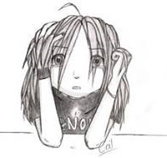 Uspešen/-a bom, ko bom:Samostojno oblikuj kriterije uspešnosti.Uspešno delo ti želim.M. A.OVREDNOTI SVOJE DELO:Kaj sem se danes učil/-a? Kaj mi je šlo dobro? Bi kaj želel/-a predlagati? V zvezek:zapiši – samoevalviraj – razmišljaj.(Odgovarjaš na vprašanja vrednotenja svojega dela.)